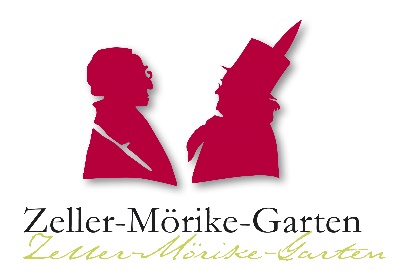 Antrag auf Mitgliedschaft im Zeller-Mörike-Garten e.V.Wir freuen uns sehr, dass Sie Mitglied in unserem Verein werden möchten. Grundsätzlich sind die Bestimmungen der Satzung für alle Mitglieder bindend.Ich beantrage meine persönliche Mitgliedschaft ab dem _______________________________  im Zeller Mörike-Garten e.V.     Hiermit ermächtige ich den Verein widerruflich, den jährlichen Beitrag (dieser beträgt gegenwärtig 15,00€) jeweils am  30. März zu Lasten meines Kontos mittels Lastschrift einzuziehen.IBAN ______________________________________BIC ________________________________________Kreditinstitut_________________________________Möglich sind selbstverständlich auch Überweisungen  auf das Konto des Vereins bei der Sparkasse Pforzheim Calw, IBAN DE43 6665 0085 0004 8485 51, BIC PZHSDE66XXX                    Als Vereinsmitglied erkläre ich mich damit einverstanden, dass Fotos und/oder Videos von Veranstaltungen, auf denen ich zu sehen sein bin, für vereinsrelevante Presse- und Dokumentationszwecke verwendet werden (z.B. Zeitung, Facebook, Homepage).Es gilt die Datenschutzerklärung des Zeller-Mörike-Garten e.V. gemäß DSGVO der Europäischen Union.Datum ________________      Unterschrift___________________________Name__________________________________________________Vorname__________________________________________________Straße__________________________________________________PLZ + Wohnort__________________________________________________Telefonnummer__________________________________________________Ich interessiere mich für eine aktive Mitarbeit